ШУÖМПОСТАНОВЛЕНИЕ16.02.2022                                                                                                        № 259с.Корткерос, Корткеросский р-н,Республика КомиО закреплении территорий за муниципальными образовательными организациямиВ соответствии с п.п.6 п.1 ст.9 Федерального Закона «Об образовании в Российской Федерации», приказами Министерства просвещения Российской Федерации от 02 сентября 2020 года № 458 «Об утверждении Порядка приема на обучение по образовательным программам начального общего, основного общего и среднего общего образования», от 15 мая 2020 года № 236 «Об утверждении Порядка приема на обучение по образовательным программам дошкольного образования», администрация муниципального района «Корткеросский» постановляет:1. Закрепить территории муниципального образования муниципального района «Корткеросский» за муниципальными образовательными организациями, осуществляющими образовательную деятельность по образовательным программам начального общего, основного общего и среднего общего образования (Приложение 1).2. Закрепить территории муниципального образования муниципального района «Корткеросский» за муниципальными образовательными организациями, осуществляющими образовательную деятельность по образовательным программам дошкольного образования (Приложение 2).3. Руководителям муниципальных образовательных организаций при приеме на обучение:1) по образовательным программам начального общего, основного общего и среднего общего образования руководствоваться Порядком приема на обучение, утвержденным приказом Министерства просвещения Российской Федерации от 02 сентября 2020 года № 458;2) по образовательным программам дошкольного образования руководствоваться Порядком приема на обучение, утвержденным приказом Министерства просвещения Российской Федерации от 15 мая 2020 года № 236.4. Возложить на Управление образования администрации муниципального района «Корткеросский» (Ярцеву Н.В.): обязанность по рассмотрению вопросов, связанных с отказом в предоставлении места в образовательной организации.5. Признать утратившими силу постановления администрации муниципального района «Корткеросский»:1) от 12 марта 2021 года № 420 «О закреплении территорий за муниципальными образовательными организациями»;2) от 05 августа 2021 года № 1247 «О внесении изменений в постановление администрации муниципального района «Корткеросский» от 12 марта 2021 года № 420 «О закреплении территорий за муниципальными образовательными организациями»».6. Настоящее постановление вступает в силу со дня опубликования и подлежит размещению на официальном сайте администрации муниципального района «Корткеросский» в информационно-телекоммуникационной сети «Интернет» и в информационном вестнике.7. Контроль за исполнением настоящего постановления возложить на заместителя Главы муниципального района «Корткеросский»-руководителя администрации (Карпова К.В.).Глава муниципального района «Корткеросский»-руководитель администрации                                                              К.Сажин«Кöрткерöс» муниципальнöй районса Администрация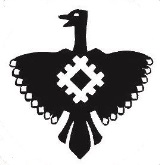 Администрация  муниципального района «Корткеросский»